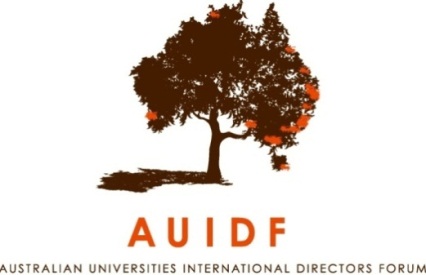 Tracy McCabe Future Leader Fellowship 2023
Award for Potential for Leadership in International Higher EducationAbout this fellowshipThis fellowship recognises a professional staff member working in an Australian university in a role directly or indirectly connected with international education who has demonstrated leadership attributes, through their achievements in and/or commitment to advancing the reputation of and/or services offered by Australian universities. It can include individuals working in University attached pathway colleges including for ELICOS where the support of the University is demonstrated by nomination. Nominations may be made by the nominee or by a person who is familiar with their work. Nominees must be professional staff employed in an Australian university (or attached pathway college). The nomination must include:A brief overview of the individual’s achievements, leadership capabilities and/or evidence of their commitment to advancing the reputation of international education in AustraliaUp to 500 words describing the achievements and/or work of the individual against two of the three criteria.A statement from the nominee, as to what they would use the fellowship funds for, if successful.Two references in support of the application. A digital photograph of the nominee.(Optional) Supporting information in electronic format.Selection criteriaConceptualisation and implementation of a successful international education program, innovation or activity, within or outside of their institution.The fostering of collaborative relationships between individuals within an organisation or between organisations that have led to demonstrable improvements in service delivery for international students (pre or post enrolment), or international outcomes in general.Demonstrating excellence in leadership values through teamwork and collaboration using diverse ideas and approaches.Demonstrated contributions (including through voluntary activities) to the continued growth and reputation of international education.
Nominee (person being nominated)Executive summary
Addressing the criteria 
Addressing the criteriaReferee 1
Referee 2Checklist
Nominated by:SubmissionPlease email completed applications to kate.myles@auidf.org.Nominations close COB 5:00pm (AEST) Friday 18 August 2023Name of NomineePositionOrganisationContact details (phone and email)Please provide a brief overview of the individual’s achievements and leadership capability, specifically how they have exceeded the expectations for their role.In 500 words or less, please demonstrate using examples, the individual’s achievement and their contribution against two of the four selection criteria Please indicate which criteria are being addressed (PLEASE ONLY RESPOND TO TWO CRITERIA)A statement from the nominee, as to what they would use the fellowship funds for if they are the successful recipient.Name of NomineePositionOrganisationContact details (phone and email)Name of NomineePositionOrganisationContact details (phone and email)  Digital photo of the nominee(s) is enclosed with this form (compulsory)  By submitting this nomination, you accept the AUIDF Tracy McCabe Future Leader Fellowship guidelines. You agree that the AUIDF has the right to use the material submitted for the purposes of the nomination, including any material and photographs provided.  By submitting this application, you have also made the nominee(s) aware that this nomination is being submitted and have received their consent for its submission.Name:Preferred contact details